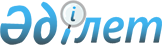 Об определении условий, объема и целевого назначения выпуска государственных ценных бумаг местными исполнительными органами Актюбинской, Северо-Казахстанской, Павлодарской, Карагандинской, Южно-Казахстанской, Костанайской областейПриказ и.о. Министра финансов Республики Казахстан от 22 июля 2016 года № 385. Зарегистрирован в Министерстве юстиции Республики Казахстан 28 июля 2016 года № 14013

      В соответствии со статьей 212 Бюджетного кодекса Республики Казахстан от 4 декабря 2008 года и пунктом 8 постановления Правительства Республики Казахстан от 2 октября 2009 года № 1520 «Об утверждении Правил выпуска ценных бумаг для обращения на внутреннем рынке местным исполнительным органом области, города республиканского значения, столицы», ПРИКАЗЫВАЮ:



      1. Определить следующие условия, объем и целевое назначение выпуска местными исполнительными органами Актюбинской, Северо-Казахстанской, Павлодарской, Карагандинской, Южно-Казахстанской, Костанайской областей государственных ценных бумаг для обращения на внутреннем рынке:

      1) условия:

      год выпуска государственных ценных бумаг – 2016 год;

      вид ценных бумаг – государственные ценные бумаги, выпускаемые местными исполнительными органами областей, города республиканского значения, столицы для обращения на внутреннем рынке для финансирования строительства жилья в рамках реализации государственных и правительственных программ;

      2) объемы:

      Актюбинской области – не более 4 494 501 000 (четыре миллиарда четыреста девяносто четыре миллиона пятьсот одна тысяча) тенге;

      Северо-Казахстанской области – не более 3 399 482 000 (три миллиарда триста девяносто девять миллионов четыреста восемьдесят две тысячи) тенге;

      Павлодарской области – не более 1 160 000 000 (один миллиард сто шестьдесят миллионов) тенге;

      Карагандинской области – не более 887 849 000 (восемьсот восемьдесят семь миллионов восемьсот сорок девять тысяч) тенге;

      Южно-Казахстанской области – не более 1 650 000 000 (один миллиард шестьсот пятьдесят миллионов) тенге;

      Костанайской области – не более 2 330 772 000 (два миллиарда триста тридцать миллионов семьсот семьдесят две тысячи) тенге;

      3) целевое назначение – финансирование строительства жилья в рамках реализации государственных и правительственных программ.



      2. Департаменту государственного заимствования Министерства финансов Республики Казахстан (Мейрханов Р.Т.) в установленном законодательством порядке обеспечить:

      1) государственную регистрацию настоящего приказа в Министерстве юстиции Республики Казахстан;

      2) в течение десяти календарных дней после государственной регистрации настоящего приказа в Министерстве юстиции Республики Казахстан его направление на официальное опубликование в периодических печатных изданиях и информационно-правовой системе «Әділет»;

      3) в течение пяти рабочих дней со дня получения настоящего приказа от Министерства юстиции Республики Казахстан направление в Республиканское государственное предприятие на праве хозяйственного ведения «Республиканский центр правовой информации» Министерства юстиции Республики Казахстан для размещения в Эталонном контрольном банке нормативных правовых актов Республики Казахстан;

      4) размещение настоящего приказа на интернет-ресурсе Министерства финансов Республики Казахстан.



      3. Настоящий приказ вводится в действие со дня его государственной регистрации.      И.о. Министра финансов

      Республики Казахстан                       Р. Даленов
					© 2012. РГП на ПХВ «Институт законодательства и правовой информации Республики Казахстан» Министерства юстиции Республики Казахстан
				